                                 Protokoll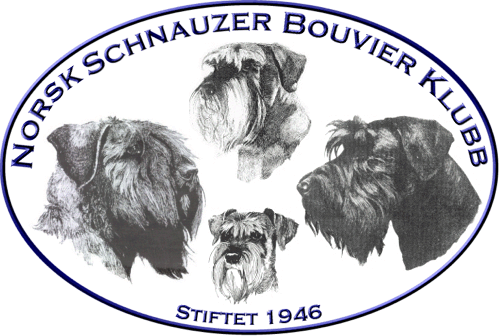                                  NORSK SCHNAUZER OG BOUVIERKLUBB,                                  ARBEIDSUTVALGET NORDLANDDato/ Tid:	Mandag 13.06.23			Møte nr. 2/ 2023Sted:		Møte avholdt på MessengerTil stede:	Liesl, Siri, Vivian, Thea, Rita, Turid (medlem av utstillingskomiteen)Frafall: 	Gunn, Malin, Guri-Anne (medlem av utstillingskomiteen)Referent Thea Fjelldal, sign.Sak nrTemaAnsvar5/23Utstilling Fauske 06.08.23Overnatting, lokaler, ringsekretær, skriver, dommer, utstillingsleder er klart.Rosetter og pokaler er bestilt.Dugnad NKK – behov for 6 vakterMangler dommerpremieTakk sponsorer i PMUtstillings-komiteen orienterer6/23Utstilling 2024AU må ta stilling til om utstilling skal legges til Fauske i 2024 også, eller om andre steder er aktuelle.Eventuelt samarbeid med NKK må avklares senere. Tilsvarende mulig endring av lokasjon på grunn av dag. 